 Print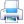   Additional Photos   View Map  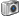 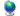   Additional Photos   View Map    Additional Photos   View Map  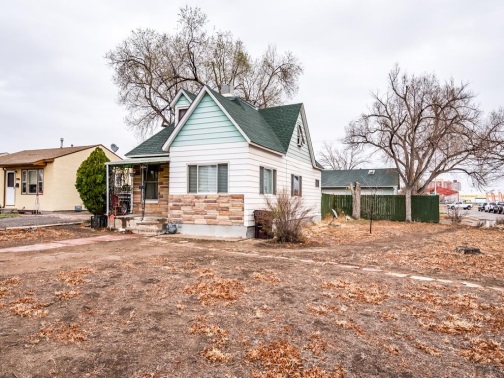 BEDROOMS: 3BATHS: 1GARAGE/CARPORT: 3 Car Garage DetachedBASEMENT/SUBSTRUCTURE: No BasementSTYLE: 1.5 StoryABOVE GRADE SQFT: 1277SQFT SOURCE: Court HouseAPX YEAR BUILT: 1915# FIREPLACES: 0FIREPLACE: NonePRICE PER SQFT: $116.68PRICE PER/SQFT FINISHED: $117UNIT #:    SUB AREA:Northside/AvenuesAREA: NorthSCHOOL DISTRICT: 60COUNTY: PuebloTAXES: 957.04PRIOR TAX YEAR: 2017ENERGY RATED:    ENERGY RATING:    PROPERTY DISCLOSURE AVAIL: NoPROVIDE PROPERTY DISC:NoLEAD BASED PAINT DISCLOSURE: Seller Not Aware OfHOW BUILT: Site BuiltFACTORY BUILT TYPE:    CONSTRUCTION: Frame, Wood SidingROOF: CompositionHEATING: Natural Gas, Forced AirCOOLING: Refrigerated Wall UnitWATER HEATER: GasELECTRIC COMPANY: BlackHillsSEWER TYPE: CityWATER COMPANY: Pblo WaterWATER: City WaterGAS COMPANY: XcelINTERIOR FEATURES: New PaintAPPLIANCES: Refrigerator, Electric Range OvenPLUMBING: UnknownOTHER ROOMS: NoneEXTERIOR FEATURES: Corner LotWINDOWS: Double PaneLANDSCAPING: Wood Fence-RearPATIO/DECK: Deck-Open-RearIRRIGATION: NoneGARAGE: YesATTACHED GARAGE: NoGARAGE SPACES: 3Office Name: Realty Colorado (#:1152)
Main: (719) 369-3803
Fax: 0-
Showing #: (719) 543-3333Listing Agent: Chris Martinez (#:2165)
Agent Email: coloradohomes@hotmail.comContact #: (719) 369-3803